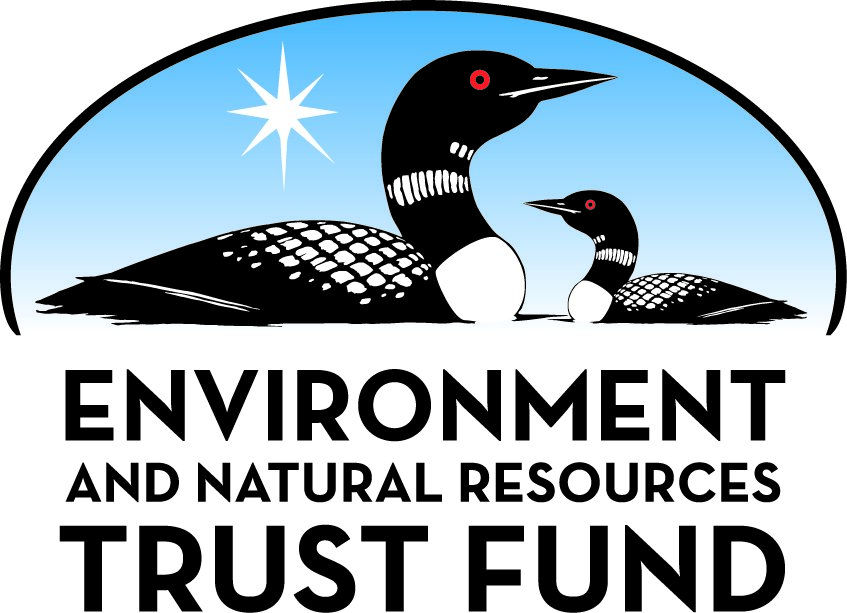 Environment and Natural Resources Trust FundM.L. 2021 Approved Work PlanGeneral InformationID Number: 2021-280Staff Lead: Michael VarienDate this document submitted to LCCMR: July 21, 2021Project Title: Economic And Ecological Benefits Of Soil HealthProject Budget: $288,000Project Manager InformationName: Scott WoldOrganization: Redwood Soil & Water Conservation DistrictOffice Telephone: (507) 637-4023Email: Scott_w@co.redwood.mn.usWeb Address: https://www.redwoodswcd.org/Project ReportingDate Work Plan Approved by LCCMR: July 20, 2021Reporting Schedule: December  1 / June  1 of each year.Project Completion: June 30, 2025Final Report Due Date: August 14, 2025Legal InformationLegal Citation: M.L. 2021, First Special Session, Chp. 6, Art. 6, Sec. 2, Subd. 08mAppropriation Language: $288,000 the first year is from the trust fund to the commissioner of natural resources for an agreement with Redwood County for the Redwood Soil and Water Conservation District to increase farmer adoption of conservation practices by demonstrating soil improvements and cost savings of cover crops and alternative tillage compared to conventional practices on working farms. This appropriation is available until June 30, 2025, by which time the project must be completed and final products delivered.Appropriation End Date: June 30, 2025NarrativeProject Summary: To provide real world economic results of cover crops and alternative tillage implementation.  Environmental benefits do not have to come at a cost of bottom line profitability.Describe the opportunity or problem your proposal seeks to address. Include any relevant background information.We are looking to address and overcome the remaining barriers for cover crop and alternative tillage adoption on Minnesota farms.  There has been a noticeable increase in cover crop and alternative tillage adoption in the past decade, however the percent of lands utilizing these practices remains low.  Farms are complex operations, and any change to those operations must be done carefully.  The main barrier to cover crop and alternative tillage adoption is overcoming the uncertainty in a new practice.  Farmers need reliable information about how to implement these practices, what the effects will be on their fields, and what the effects will be on the farm economics.
While research on cover crops and alternative tillage has been done in Minnesota, that research has been done in highly controlled fields.  How those results transfer over to “real” farms can be hard to sell to producers.  Currently we don't have any large scale side by side comparisons of traditional management compared to cover crops and alternative tillage.  In order to get large scale implementation, real world data from profitable farms is vital.What is your proposed solution to the problem or opportunity discussed above? i.e. What are you seeking funding to do? You will be asked to expand on this in Activities and Milestones.We are proposing to utilize active farming operations to illustrate side-by-side results of cover crop and alternative tillage techniques for the first three years of adoption compared to traditional management. The focus will be on tracking the changes in soil health from practice implementation as well as the economics of the farming operation. We will be tracking specific factors in order to provide a comprehensive overview of changes occurring in farming operations during that time.
To accomplish this we propose to implement cover crops and alternative tillage on 2,000 acres of private land over a period of 3 years. We will divide participating farms into two parts, one part will implement cover crops and alternative tillage, and the other part will retain traditional techniques. Through ongoing tracking of soil health metrics, crop yields, and economic inputs and outputs, we will provide real world comparisons of cover crops and alternative tillage. We will track these changes and classify our observations based on 4 soil classes.  These outcomes will then be synthesized and distributed to individuals and groups throughout the state in order to encourage greater implementation.What are the specific project outcomes as they relate to the public purpose of protection, conservation, preservation, and enhancement of the state’s natural resources? We will demonstrate the benefits of cover crop and alternative tillage technique implementation in the first three years of adoption, and how soil health practices can be more profitable than traditional management. Our focus will be on the impact to farm economics in order to demonstrate that these methods can be successfully implemented on a profitable farm. By illustrating that these practices can be more profitable than traditional techniques, we will provide a compelling reason for individuals to adopt these practices. By tracking changes in soil health, we will be able to demonstrate the ecological benefits as well.Project LocationWhat is the best scale for describing where your work will take place?  
	Region(s): SWWhat is the best scale to describe the area impacted by your work?  
	StatewideWhen will the work impact occur?  
	In the FutureActivities and MilestonesActivity 1: Cover Crop and Alternative Tillage Data Collection including Soil, Harvest, Economic, and Analysis - activity 2Activity Budget: $75,000Activity Description: 
Sites will be selected within project watershed based on willingness, scale, and ability to split farming acres in half to complete demonstration.

We will be conducting initial assessments on all tracts of land in the project to establish the baseline conditions of the fields. Initial soil health testing will include grid sampling, infiltration, Visual Evaluation of Soil Structure (VESS), soil stability, residue percentage, penetration, soil temperature, bulk density, soil life, roots, the Haney soil test, and the Phospholipid fatty acid (PLFA) test. The tests will again be completed at the conclusion of the project to compare to our initial baseline information. Soils and the end results will be tracked based upon 4 different soil classes. This soil classification will allow us to provide examples for many different farms within our County, Region, and State. 

Throughout the project, we will also be tracking a comprehensive set of economic data. These data includes the following costs: harvesting, grain, equipment, planting, planting cover crop, spraying, tillage, fuel, seed, cover crop seed, fertilizer, pesticides, cover crop termination, insurance, grain handling, grain hauling, grain drying, land, labor, overhead, personal, custom hire, and others. We will also closely be tracking the average yield on each field.Activity Milestones: Activity 2: Data Synthesis, Outreach, and Field Days - activity 3Activity Budget: $63,000Activity Description: 
At the onset of the project and then again at the end of the data collection phase of the project, we will be working closely with outside professionals in order to fully scope and then synthesize the data collected. We will be working with an economist to assist us in analyzing and processing the economic data. We will also be working with an environmental consultant to assist us with synthesizing and displaying the ecological data collected. These data will be prepared in a straight forward easy to understand visual format, outlining the results of our efforts.

We will share the results of our project through print, online, video forums, as well as by hosting several cover crop and alternative tillage demonstration days annually. Our publications will center on an online web portal which will contain all of the results of our project. During the project we will be utilizing video to capture various stages of the process. We will be utilizing a state wide distribution network to invite the public to the field days and to distribute the information collected.  Field days will provide ongoing project information and data, discuss with participating farmers on implementation including challenges and positives.Activity Milestones: Activity 3: Establish Demonstration Sites and Implement Soil Health and Farming Management Practices - activity 1Activity Budget: $150,000Activity Description: 
We are proposing to implement cover crops and alternative tillage on 2000 acres for a 3 year contract.  These acres will be established directly next too similar acreage that will maintain the traditional management practices for a total of approximately 4000 acres in the demonstration.  Individuals will be paid a cost share for the acres they are committing to implement cover crops and alternative tillage on for the next 3 years at a rate of $25.00/acre/year.  $25.00/acre was set as the cost share rate by taking the normal cost share for soil health practices at $20.00/acre and adding $5.00 since individuals are committing for 3 years instead of 1.  These individuals will be required to allow us access to their private property during the study in order to complete our research.  We will find several individuals to allow us to post materials near their field creating an onsite demonstration plot of the project's activities.  District staff currently has enough interest if we are funded that most of our acres are already able to be implemented.Activity Milestones: Project Partners and CollaboratorsDisseminationDescribe your plans for dissemination, presentation, documentation, or sharing of data, results, samples, physical collections, and other products and how they will follow ENRTF Acknowledgement Requirements and Guidelines. 
We will share results through print, online, video forums, as well as by hosting several cover crop and alternative tillage demonstration days in year 3.  Our publications will center on an online web portal which will contain all of the results of the project.  During the project we will be utilizing video to capture various stages of the process.  During year 3, we will host up to 3 field days showcasing  results for the general public.  We will be utilizing a state wide distribution network (Minnesota Soil Health Coalition) to invite the public to the field days and to distribute the information we have collected.  Further, we will be working closely with the local coop's and utilize their communication network to help disseminate results and to encourage customers to experiment with various soil health techniques.  We will also be sharing our results via the many speaking engagements and presentations our staff gives throughout the year to landowners and other professionals in the natural resource field.

The Minnesota Environment and Natural Resources Trust Fund (ENRTF) will be acknowledged through use of the trust fund logo or attribution language on project print and electronic media, publications, signage, and other communications per the ENRTF Acknowledgement Guidelines.Long-Term Implementation and FundingDescribe how the results will be implemented and how any ongoing effort will be funded. If not already addressed as part of the project, how will findings, results, and products developed be implemented after project completion? If additional work is needed, how will this be funded? 
The Redwood Soil and Water Conservation District will continue to market the results of this project.  We hope that this effort overcomes the largest barriers we experience locally to implement these practices.  By continuing to update our materials, we will not only be accomplishing our mission locally, but supporting the broader initiative across the state.  We will be asking our participating landowners to continue conducting several of the tests we use to measure soil health progress and reporting those results to us.  This work will be funded through the Redwood SWCD.Budget SummaryClassified Staff or Generally Ineligible ExpensesNon ENRTF FundsAttachmentsRequired AttachmentsVisual ComponentFile: Alternate Text for Visual ComponentCorn growing with a cover crop between rows.  Conventional corn rows would have bare ground.  Picture shows what one soil health technique i.e. cover crops looks like in the field....Board Resolution or LetterOptional AttachmentsSupport Letter or OtherDifference between Proposal and Work PlanDescribe changes from Proposal to Work Plan StageChanges have been made as requested.  

We reduced the budget in the following areas; report compiling ($30,000), signage and education ($2,000), website creation ($2,000), field days ($3,000), and field data collection ($14,000).  We will make up for the report compilation dollars and field data collection by increasing our in kind contribution to the project.  The other areas will result in slightly skimmed down activities, but will be supplemented with District reserves as necessary in order to fully complete the project.Additional Acknowledgements and Conditions: The following are acknowledgements and conditions beyond those already included in the above workplan:Do you understand and acknowledge the ENRTF repayment requirements if the use of capital equipment changes? 
	N/ADo you agree travel expenses must follow the "Commissioner's Plan" promulgated by the Commissioner of Management of Budget or, for University of Minnesota projects, the University of Minnesota plan? 
	N/ADoes your project have potential for royalties, copyrights, patents, or sale of products and assets? 
	NoDo you understand and acknowledge IP and revenue-return and sharing requirements in 116P.10? 
	N/ADo you wish to request reinvestment of any revenues into your project instead of returning revenue to the ENRTF? 
	N/ADoes your project include original, hypothesis-driven research? 
	NoDoes the organization have a fiscal agent for this project? 
	Yes,  Redwood CountyDescriptionCompletion DateBaseline soil data collectionJune 30, 2022Soil samples processed and analyzedAugust 31, 2022Season 1 harvest and economic data collected and analyzedFebruary 28, 2023Season 2 harvest and economic data collected and analyzedFebruary 28, 2024End soil data collectionNovember 30, 2024Soil samples processed an analyzedDecember 31, 2024Season 3 harvest and economic data collected and analyzedFebruary 28, 2025Final data analysisFebruary 28, 2025DescriptionCompletion DateFirst Field DaySeptember 30, 2022Outreach Material and Field Day PreparationDecember 31, 2022Preliminary Data Synthesis Year One and Two DataMarch 31, 2023Second Field DaySeptember 30, 2023Third Field DaySeptember 30, 2024Final Economic and Soil Synthesis ReportMarch 31, 2025Final Outreach Materials and Publication CompleteJune 30, 2025DescriptionCompletion DateAdvertise demonstration project to identify potential demonstration locationsAugust 31, 2021Select a minimum of 4 locations representing the 4 soil types totaling approximately 4000 acresSeptember 30, 2021Secure contracts with farmers to implement practices totaling approximately 4000 acresDecember 31, 2021Soil health practices determined/assigned to fieldsDecember 31, 2021Producers prepared to implement soil health practices and track dataFebruary 28, 2022Season 1 soil health practices implemented and fields plantedDecember 31, 2022Season 2 soil health practices implemented and fields plantedDecember 31, 2023Season 3 soil health practices implemented and fields plantedDecember 31, 2024NameOrganizationRoleReceiving FundsMeadowlands Farm CoopMeadowlands Farm CoopMeadowlands will be assisting us in helping to implement soil health practices on farms enrolled in the demonstration.NoMichael SpencerMinnesota State University MankatoConsulting EconomistNoTom BerryWENCK AssociatesEnvironmental Consultant.YesCategory / NameSubcategory or TypeDescriptionPurposeGen. Ineli gible% Bene fits# FTEClass ified Staff?$ AmountPersonnelAdministrative StaffGrant Administration20%0.3$14,000Sub Total$14,000Contracts and ServicesTBDProfessional or Technical Service ContractConsultant will assist us in conducting data collection in the field.0.6$41,000TBDProfessional or Technical Service ContractConsultant will assist in compiling all of our data and putting it into a professional report. This report will be heavy on visual representations and highlight success and economic implications.0.25$30,000TBDProfessional or Technical Service ContractCreation and printing of promotional materials and mailings to share the results of our project.-$6,000TBDProfessional or Technical Service ContractCreation of signs and educational materials to be included at our demonstration sites.-$6,000TBDProfessional or Technical Service ContractCreation of a website portal to be included within the Redwood SWCD website to provide a single destination to see the results of our project.-$3,000TBDProfessional or Technical Service ContractCreation of videos to demonstrate project progress to provide compelling visuals of what these practices look like in action.-$6,000Local LandownersProfessional or Technical Service ContractLandowners will receive $25.00 / acre to commit to the 3 year study.  This rate is based of the the average cost share for implementing soil health practices plus a little extra since landowners are committing for 3 years.-$150,000Sub Total$242,000Equipment, Tools, and SuppliesTools and Supplieswill be used for infield soil testing equipment, including, infiltration rings, maul, thermometers, shovels, penetrometer, soil sampling kits, tape measures, flags, tarps, slake jars, soil stability test kit, scale, and other miscellaneous supplies.Supplies necessary to conduct infield soil testing$4,000Tools and Supplies20 data infield data loggersProvide real time in field soil information recording temperature and moisture content$23,000Sub Total$27,000Capital ExpendituresSub Total-Acquisitions and StewardshipSub Total-Travel In MinnesotaSub Total-Travel Outside MinnesotaSub Total-Printing and PublicationSub Total-Other ExpensesCover Crop Field Days publication and event setupConduct 3 field days in the 3rd year of the study to demonstrate results$5,000Sub Total$5,000Grand Total$288,000Category/NameSubcategory or TypeDescriptionJustification Ineligible Expense or Classified Staff RequestCategorySpecific SourceUseStatusAmountStateState Sub Total-Non-StateIn-KindLocal District FundsLandowner outreachSecured$20,000In-KindLocal District FundsField data collection, increased by $14,000 from original application to supplement reduced LCCMR funding.Secured$44,000In-KindDistrict funds provided by CountySupplement report compilation due to reduced LCCMR fundingSecured$30,000Non State Sub Total$94,000Funds Total$94,000TitleFileBoard of Supervisors Letter of SupportTitleFileLetter of Support - WENCK AssociatesLetter of Support - Michael Spencer, Ph.D.Letter of Support - Meadowland Farmers CoopBackground Check Certification